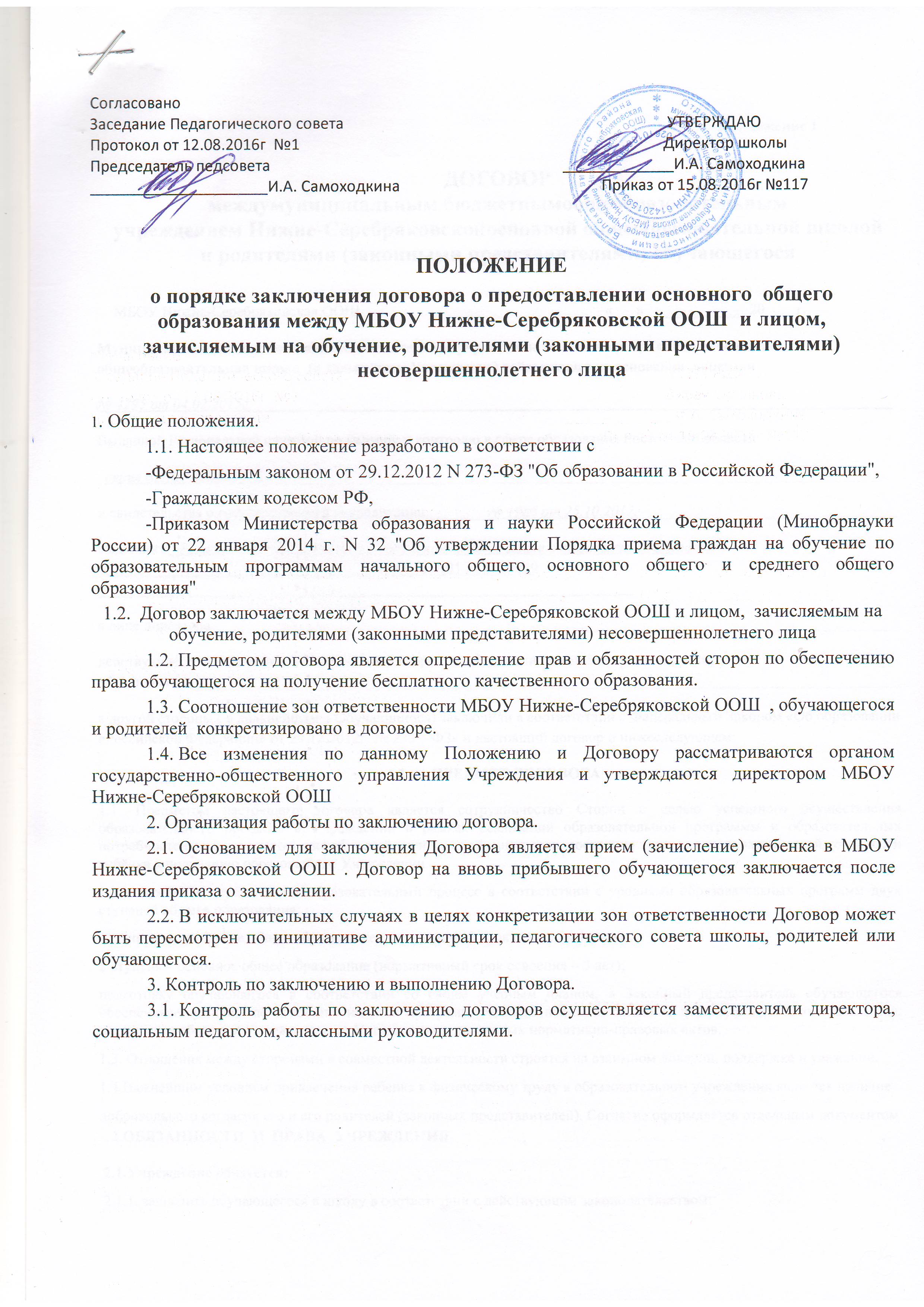 Приложение 1ДОГОВОРмеждумуниципальным бюджетнымобщеобразовательнымучреждением Нижне-Серебряковскойосновной общеобразовательной школойи родителями (законными представителями) обучающегосяМБОУ Нижне-Серебряковская ООШ                                                               «___»  ____________ 20 ___ г.Муниципальное  бюджетное общеобразовательное учреждение Нижне-Серебряковская основная общеобразовательная школа  (в дальнейшем Учреждение) действующая на основании  лицензии № 4295 от 04.02.2015г___________________________________________________________________________________Выданной Региональной службой по надзору и контролю в сфере образования Ростовской области_серия 61Л01 № 0001875________________________________________________________________________________и свидетельства о государственной аккредитации________№ 1986 от 25.10.2012г_________________________________выданного_ Региональной службой по надзору и контролю в сфере образования Ростовской области____________________________серия_ 61А01 № 0000029 _____________________________________________________________________в лице директора ________________________________________________________________________________________действующего на основании Устава, с одной стороны, и Родители (законные представители) обучающегося___________________________________________________________________________________________а другой стороны ( в дальнейшем – Обучающийся) заключили в соответствии с Федеральным Законом «Об образовании вРоссийской Федерации» от 29.12.2012г. № 273 – ФЗ» и настоящий договор о нижеследующем:ПРЕДМЕТ ДОГОВОРА1.1. Предметом настоящего договора является сотрудничество Сторон с целью успешного осуществления образовательного процесса в Учреждении в рамках реализации образовательной программы и образовательных потребностей семьи с учетом способностей, склонностей, интересов, состояния здоровья, психологической готовности ребёнка к получению образования в Учреждении.1.2.Учреждение осуществляет образовательный процесс в соответствии с уровнями образовательных программ двух ступеней общего образования:1 ступень – начальное общее образование (нормативный срок освоения 4 года);2 ступень – основное общее образование (нормативный срок освоения – 5 лет);подготовку обучающегося в соответствии со своим учебным планом, а Законный представитель обучающегося обеспечивает условия по освоению им всех программ учебного плана, выполнение действующего законодательства, законных требований Учреждения, ее Устава и иных локальных нормативно-правовых актов.1.3. Отношения между сторонами в совместной деятельности строятся на взаимном доверии, поддержке и уважении.1.4.Важнейшим условием привлечения ребенка к физическому труду в образовательном учреждении является наличие добровольного согласия его и его родителей (законных представителей). Согласие оформляется отдельным документом    2.ОБЯЗАННОСТИ  И  ПРАВА  УЧРЕЖДЕНИЯ 2.1.Учреждение обязуется: 2.1.1. зачислить обучающегося в школу в соответствии с действующим законодательством;2.1.2.ознакомить Родителей и Обучающегося с учредительными документами Учреждения, с лицензией, свидетельством о государственной аккредитации, основными и дополнительными образовательными программами, учебным планом, календарным учебным графиком, расписанием занятий, правилами внутреннего распорядка и иными документами, регламентирующими образовательную, воспитательную и административную деятельность Учреждения, а также не менее чем за 3 дня рабочих дня информировать Родителей о проведении родительских собраний и иных школьных  мероприятий, в которых Родители обязаны или имеют право принимать участие;2.1.3.осуществлять контроль знаний обучающихся в соответствии с Положением о внутришкольном контроле;2.1.4. предоставлять возможность обучающимся получать за рамками учебного плана дополнительные образовательные, развивающие и физкультурно-оздоровительные услуги в соответствии сихпожеланиями и возможностями Учреждения;2.1.5. предоставлять по запросу родителей (законных представителей)обучающегося необходимую информацию об учебных планах и программах, дополнительных образовательных, развивающих и физкультурно-оздоровительные услугах.2.1.6.обеспечивать:— соответствие выбираемых форм, средств и методов обучения и воспитания обучающегося впределаопределенных Законом Российской Федерации «Об образовании в Российской Федерации» и Уставом Учреждения;— освоение обучающимся общеобразовательных программ общего образования в соответствии с учебным планом;— условия для становления и формирования личности обучающегося, его склонностей, интересов и способности к социальному самоопределению;2.1.7.не превышать нормы предельно допустимых нагрузок, определенных Уставом Учреждения на основе рекомендаций органов здравоохранения;2.1.8. осуществлять профилизацию обучающегося на второй ступени обучения;2.1.9. соблюдать права и свободы обучающегося,  уважать права семьи.2.2.0.обеспечить бесплатными учебниками и  бесплатный доступ к библиотечным и информационным ресурсам               Учреждения   2.2.1. не разглашать  сведений о личности и состоянии здоровья Обучающегося и личных данных Родителей,  ставших известными Учреждению  в соответствии с настоящим договором, за исключением случаев, когда  предоставление таких сведений предусмотрено законодательством или необходимо для сохранения жизни и здоровья Обучающего;2.2. Учреждение  вправе: 2.2.1. Требовать от обучающегося  и  Родителей соблюдения Устава Школы, правил внутреннего распорядкаУчреждения и иных актов Учреждения, регламентирующих ее деятельность;2.2. 2.   Учреждение  имеет право контролировать условия, созданные для обучающегося  родителями (законными представителями).                                                            3. ОБЯЗАННОСТИ И ПРАВА РОДИТЕЛЕЙ3.1. Родители (законные представители) обязуются:3.1.1. выполнять Устав и иные локальные нормативно-правовые акты Учреждения, законные требования ее администрации и решения коллегиальных органов управления школой;3.1.2. обеспечить необходимые материальные и бытовые условия для качественного обучения и воспитания обучающегося, соблюдение режима дня, предусматривающего валеологически и психологически оправданное распределение времени между обучением в Учреждении, отдыхом, активными играми, общением, занятиями спортом, прогулками, выполнением домашних заданий, правильным и регулярным питанием;3.1.3. обеспечить посещение обучающимся всех учебных занятий;3.1.4. посещать родительские собрания и иные мероприятия, проводимые для родителей (законных представителей) обучающегося;3.1.5. своевременно, не позднее 5 дней с момента получения, представлять в школу требуемые медицинские заключения о состоянии физического и психического здоровья обучающегося;3.1.6. Родители обязаны извещать руководителя Учреждения или классного руководителя об уважительныхпричинах отсутствия Обучающегося на занятиях.;3.1.7. обеспечить Обучающегося  за свой счет  (за исключением случаев, предусмотренных законодательством и актами органов местного самоуправления) предметами, необходимыми дляучастия Обучающегося вобразовательном процессе (письменно – канцелярскими принадлежностями, спортивной	 формой)3.1.8. проявлять уважение к педагогам, администрации и техническому персоналу Учреждения  и воспитывать чувство уважения к ним у Обучающегося.3.1.9 .  родители обязаны возмещать ущерб, причиненный Обучающимся имуществу Учреждения,в соответствии с законодательством Российской Федерации.3.2.Родители имеют право:3.2.1. защищать законные права и интересы ребенка, в том числе:3.2.2 получать в доступной форме информацию об успеваемости Обучающегося;3.2.3 получать информацию о намерении Учреждения применить к Обучающемуся меры дисциплинарного воздействия, предусмотренные законодательством  и актами Учреждения, а также в течение 7 рабочих дней информацию о применении к Обучающемуся мер дисциплинарного воздействия, участвовать в проведении проверки в отношении Обучающегося;3.2.4 вправе быть принятыми руководителем Учреждения и классным руководителем, принимать участие в заседании педсовета по вопросам, касающимся Обучающегося.3.2.5 принимать участие в управлении Учреждением, в том числе:3.2.6 входить в состав органов самоуправления Учреждения;3.2.7 вносить предложения о содержании образовательной программы Учреждения, о языке обучения, о режиме работыУчреждения и т.д.;3.2.8 в доступной форме ознакомиться с учредительными документами Учреждения, лицензией, свидетельством о государственной аккредитации, основными и дополнительными образовательными программами, учебнымпланом, календарным учебным графиком, расписанием занятий, правилами внутреннего распорядка и иными документами, регламентирующими образовательную, воспитательную и административную деятельность Учреждения;3.2.9.в доступной форме получать не менее чем за 3 рабочих дня информацию о проведении родительских собраний и иных школьных мероприятий, в которых Родители обязаны или имеют право принимать участие.4. ОТВЕТСТВЕННОСТЬ СТОРОН4.1. Учреждение несёт ответственность:4.1.1. за сохранность здоровья и жизни обучающихся во время образовательного процесса, внеклассных и внешкольных мероприятий, организуемых школой;4.1.2.за качество образовательного процесса, качество подготовки выпускников в соответствии стребованиями государственных стандартов;4.1.3. за ликвидацию академической задолженности по итогам промежуточной аттестации обучающегося;4.1.4. за соблюдение правил и норм охраны труда, санитарно-гигиенических норм, противопожарной защиты, электробезопасности, соблюдения режима работы Учреждения;4.1.5. за нарушение норм профессионального поведения преподавателями и другими работниками Учреждения, связанных с процессами обучения, а равно применение, в том числе однократное, методов воспитания, связанных с физическим или психологическим насилием над личностью ученика.4.2. Родители несут ответственность:4.2.1. за воспитание высоких нравственных принципов и примеров достойного поведения;4.2.2. за приобретение обучающемуся необходимых книг, учебных пособий, обучающих технических средств, школьной формы рекомендованного образца, спортивной формы, школьного питания;4.2.3. за организацию рабочего места обучающегося дома в соответствии с требованиями школьной гигиены (письменный стол, шкаф для книг, тетрадей, учебных пособий, необходимое освещение, защищенность от шума, в том числе отсутствие в комнате для занятий аудиовизуальной техники);4.2.4. материальную за ущерб, причиненный Учреждению по вине обучающегося в порядке, предусмотренном действующим законодательством.4.2.5.В случае систематических нарушений родителями закона Российской Федерации «Об образовании» или своих обязательств по настоящему Договору, обязанностей по уходу и воспитанию ребенка, а акже оскорбительные и неэтичные высказывания или действия в адрес работников образовательного учреждения, Учреждение оставляет за собой право обратиться в органы исполнительной власти, опеки и попечительства, судебные органы для принятия соответствующего решения.5. СРОК ДЕЙСТВИЯ ДОГОВОРАНастоящий договор вступает в силу со дня его заключения сторонами и издания Учреждением приказа о зачислении Обучающегося  и действует на весь период пребывания учащегося в Учреждении. 5.2. Все споры по настоящему договору решаются в порядке, установленном действующим законодательством..6. ОСНОВАНИЯ ИЗМЕНЕНИЯ И РАСТОРЖЕНИЯ ДОГОВОРА И ПРОЧИЕ УСЛОВИЯ Условия, на которых заключен настоящий договор, могут быть изменены либо по соглашению сторон, либо в соответствии с действующим законодательством  Российской Федерации. Изменения и дополнения к договору оформляются дополнительным соглашением, являющимся неотъемлемой частью настоящего договора.Договор считается расторгнутым в случае исключения Обучающегося из Учреждения по основаниям и в порядке, предусмотренными законодательством Российской  Федерации,  в том  числе по завершении обучения, а также в случае перевода Обучающегося в другое образовательное учреждение.Договор составлен в двух экземплярах, имеющих равную юридическую силу.ПОДПИСИ И РЕКВИЗИТЫ СТОРОНМБОУ Нижне-Серебряковская ООШ     Родитель (законный представитель) обучающегося347004 Ростовская область	Ф.И.О.______________________________________Белокалитвинский район	_______________________________________х. Нижнесеребряковский	Домашний адресул. Школьная, 4	___________________________________________тел.(886383) 72-6-24                                                     ____________________________________________Е-mail :serebriki@mail.ruтел.________________________________________Директор _________ /____________________/_________ /________________/	подпись       ФИО	  подпись       ФИО		В случае изменения каких-либо данных о юридических адресах, стороны обязаны в 10-дневный срок уведомить об этом друг друга.      